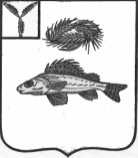 СОВЕТДЕКАБРИСТСКОГО МУНИЦИПАЛЬНОГО ОБРАЗОВАНИЯ
ЕРШОВСКОГО МУНИЦИПАЛЬНОГО РАЙОНА САРАТОВСКОЙ ОБЛАСТИРЕШЕНИЕот 24.02.2021 года				 					№ 96-222Об утверждении отчёта об исполнении бюджета Декабристского муниципального образования Ершовского муниципального района Саратовской области за 2020 годНа основании статьи 51 Устава Декабристского  муниципального образования Ершовского муниципального района Саратовской области, Совет Декабристского муниципального образования РЕШИЛ:1. Утвердить отчет об исполнении бюджета Декабристского муниципального образования за 2020 год по доходам в сумме 9118,8 тыс. руб. (план 8185,1 тыс. руб.), расходам в сумме 8204,8 тыс. руб. (план 8321,2 тыс. руб.), согласно приложению № 1,2. 2. Настоящее решение обнародовать и разместить на официальном сайте Декабристского  муниципального образования в сети Интернет.Глава Декабристскогомуниципального образованияЕршовского муниципального районаСаратовской области							М.А.ПолещукПриложение №1 к решению Совета Декабристского МО Ершовского муниципального районаСаратовской областиот 24.02.2021 года № 96-222Поступление собственных доходов и межбюджетных трансфертов из областного бюджета и бюджета Ершовского муниципального района Саратовской области в бюджет Декабристского муниципального образования Ершовского муниципального района Саратовской области на 2019 годПриложение № 2 к решениюСовета Декабристского МОЕршовского муниципального района Саратовской областиот 24.01.2021 г № 96-222Распределение бюджетных ассигнований по разделам, подразделам, целевым статьям и видам расходов бюджета классификации расходовБюджета Декабристского муниципального образования Ершовского муниципального района Саратовской области на 2020 год.Приложение № 3 к решениюСовета Декабристского МОЕршовского муниципального районаСаратовской областиот 24.02.2021 года № 96-222Ведомственная структура расходов бюджетаДекабристского муниципального образования Ершовского муниципального района Саратовской области на 2020 годПриложение № 4 к решениюСовета Декабристского МОЕршовского муниципального района Саратовской областиот 24.02.2021 г. № 96-222Распределение бюджетных ассигнований по целевым статьям муниципальных программ по группам и подгруппам видов расходов классификации расходов бюджета Декабристского муниципального образования Ершовского муниципального района Саратовской областиГлава Декабристского  муниципального образованияЕршовского муниципального района Саратовской области 								М.А. ПолещукКод бюджетной классификации РФНаименование доходовУточнённый планИсполнено000 100 00000 00 0000 000НАЛОГОВЫЕ И НЕНАЛОГОВЫЕ ДОХОДЫ4835,75771,4НАЛОГОВЫЕ ДОХОДЫ3060,13938,3000 101 00000 00 0000 000Налоги на прибыль, доходы917,9967,7000 101 02000 01 0000 110Налог на доходы физических лиц917,9967,7000 106 00000 00 0000 110Налоги на имущество2142,22963,4000 106 01030 10 0000 110Налог на имущество физических лиц78,984,6000 106 06000 10 0000 110Земельный налог2063,32878,8000 108 00000 00 0000 110Госпошлина, сборы-7,2000 108 04020 01 0000 110Госпошлина за совершение нотариальных действий-7,2НЕНАЛОГОВЫЕ ДОХОДЫ1775,61833,1000 111 00000 00 0000 000Доходы от использования имущества, находящегося в государственной и муниципальной собственности211,7232,5000 111 05035 10 0000 120Доходы от сдачи в аренду имущества, находящегося в оперативном управлении органов управления сельских поселений и созданных ими учреждений (за исключением имущества муниципальных бюджетных и автономных учреждений)211,7232,5000 114 00000 00 0000 000Доходы от продажи материальных и нематериальных активов1563,91593,8709 114 02053 10 0000 410Доходы от реализации иного имущества, находящегося в собственности сельских поселений (за исключением движимого имущества муниципальных бюджетных и автономных учреждений, а также имущества муниципальных унитарных предприятий, в том числе казенных), в части реализации основных средств по указанному имуществу1563,91593,8000 116 51000 00 0000 000Денежные взыскания (штрафы), установленные законами субъектов Российской Федерации -6,8709 116 51040 02 0000 140Денежные взыскания (штрафы), установленные законами субъектов Российской Федерации за несоблюдение муниципальных правовых актов, зачисляемые в бюджеты сельских поселений-6,8ИТОГО ДОХОДОВ4835,75771,4000 202 00000 00 0000 000Безвозмездные поступления от других бюджетов бюджетной системы Российской Федерации3349,43347,4000 202 10000 00 0000 000Дотации бюджетам субъектов Российской Федерации и муниципальных образований93,493,4709 202 15001 10 0004 150-дотация бюджетам сельских поселений на выравнивание бюджетной обеспеченности за счёт субвенций из областного бюджета93,493,4000 202 00000 00 0000 000Субсидии бюджетам сельских поселений на обеспечение комплексного развития сельских территорий 1136,61136,6709 202 25576 10 0000 150Субсидии бюджетам сельских поселений на обеспечение комплексного развития сельских территорий1136,61136,6709 202 30000 00 0000 150Субвенции бюджетам субъектов Российской Федерации и муниципальных образований227,3227,3709 202 35118 10 0000 150-субвенции бюджетам сельских поселений на осуществление первичного воинского учета на территориях, где отсутствуют военные комиссариаты 227,3227,3000 202 40000 00 0000 150Иные межбюджетные трансферты всего 1429,41427,4709 202 40014 10 0013 150Межбюджетные трансферты, передаваемые бюджетам сельских поселений из бюджета муниципального района на осуществление части полномочий по решению вопросов местного значения в соответствии с заключенными соглашениями по дорожной деятельности в отношении дорог местного значения в границах населенных пунктов муниципального образования1429,41427,4000 207 05000 00 0000 000Прочие безвозмездные поступления в бюджеты сельских поселений462,7462,7709 207 05030 10 0000 150Прочие безвозмездные поступления в бюджеты сельских поселений462,7462,7ВСЕГО ДОХОДОВ8185,19118,8Превышение доходов над расходами (-дефицит, + профицит)-136,1-136,1РазделПодразделЦелеваястатьяВидрасходовУточнённый планИсполненоОбщегосударственные вопросы01002848,22801,3Функционирование высшего должностного лица субъекта Российской Федерации и муниципального образования0102717,5717,4Выполнение функций органами местного самоуправления0102410 00 00000717,5717,4Обеспечение деятельности представительного органа местного самоуправления0102411 00 00000717,5717,4Расходы на обеспечение деятельности главы   муниципального образования0102411 00 02000717,5717,4Расходы на выплаты персоналу в целях обеспечения выполнения функций государственными (муниципальными) органами, казенными учреждениями.0102411 00 02000100717,5717,4Расходы на выплаты персоналу государственных (муниципальных) органов0102411 00 02000120717,5717,4Функционирование законодательных (представительных) органов государственной власти и представительных органов муниципальных образований01031,91,9Выполнение функций органами местного самоуправления0103410 00 000001,91,9Обеспечение деятельности представительного органа местного самоуправления0103411 00 000001,91,9Расходы на обеспечение функций центрального аппарата0103411 00 022001,91,9Иные бюджетные ассигнования0103411 00 022008001,91,9Уплата налогов, сборов и иных платежей0103411 00 022008501,91,9Функционирование Правительства Российской Федерации, высших исполнительных органов государственной власти субъектов Российской Федерации, местных администраций01042088,82044,0Выполнение функций органами местного самоуправления0104410 00 000002063,52018,7Обеспечение деятельности органов исполнительной власти0104413 00 000002063,52018,7Расходы на обеспечение функций центрального аппарата0104413 00 022001993,51951,4Расходы на выплаты персоналу в целях обеспечения выполнения функций государственными (муниципальными) органами, казенными учреждениями.0104413 00 022001001526,81521,9Расходы на выплаты персоналу государственных (муниципальных) органов0104413 00 022001201526,81521,9Закупка товаров, работ и услуг для государственных (муниципальных) нужд0104413 00 02200200466,7429,5Иные закупки товаров, работ и услуг для обеспечения государственных (муниципальных) нужд0104413 00 02200240466,7429,5Уплата земельного налога, налога на имущество и транспортного налога органами местного самоуправления0104413 00 0610070,067,3Иные бюджетные ассигнования0104413 00 0610080070,067,3Уплата налогов, сборов и иных платежей0104413 00 0610085070,067,3Предоставление межбюджетных трансфертов 0104960 00 0000025,325,3Предоставление межбюджетных трансфертов из бюджетов поселений0104961 00 0000025,325,3Межбюджетные трансферты, передаваемые бюджетам муниципальных районов из бюджетов поселений на осуществление части полномочий по решению вопросов местного значения соответствии с заключёнными соглашениями в части формирования и исполнения бюджетов поселений0104961 00 0301025,325,3Межбюджетные трансферты0104961 00 0301050025,325,3Иные межбюджетные трансферты0104961 00 0301054025,325,3Другие общегосударственные вопросы011340,038,0Мероприятия в сфере приватизации и продажи муниципального имущества муниципального образования0113440 00 0000020,018,0Оценка недвижимости, признания прав и регулирования отношений по муниципальной собственности0113440 00 0660020,018,0Закупка товаров, работ и услуг для государственных (муниципальных) нужд0113440 00 0660020020,018,0Иные закупки товаров, работ и услуг для обеспечения государственных (муниципальных) нужд0113440 00 0660024020,018,0Расходы по исполнению отдельных обязательств0113990 00 0000020,020,0Исполнение судебных решений, не связанных с погашением кредиторской задолженности0113992 00 0000020,020,0Расходы по исполненным листам0113992 00 9410020,020,0Иные бюджетные ассигнования0113992 00 9410080020,020,0Исполнение судебных актов0113992 00 9410083020,020,0Национальная оборона0200227,3227,3Мобилизационная и вневойсковаяподготовка0203227,3227,3Осуществление переданных полномочий РФ0203900 00 00000227,3227,3Осуществление переданных полномочий РФ за счет субвенций из федерального бюджета0203902 00 00000227,3227,3Осуществление первичного воинского учета на территории, где отсутствуют военные комиссариаты020390 2 0051180227,3227,3Расходы на выплаты персоналу в целях обеспечения выполнения функций государственными (муниципальными) органами, казенными учреждениями.0203902 00 51180100226,4226,4Расходы на выплаты персоналу государственных (муниципальных) органов0203902 00 51180120226,4226,4Закупка товаров, работ и услуг для государственных (муниципальных) нужд0203902 00 511802000,90,9Иные закупки товаров, работ и услуг для обеспечения государственных (муниципальных) нужд0203902 00 511802400,90,9Национальная экономика04001451,41443,4Дорожное хозяйство (дорожные фонды)04091451,41443,4Программа муниципального образования04091451,41443,4Развитие транспортной системы на территории муниципального образования  до 2021 года0409780 00 000001451,41443,4подпрограмма «Капитальный ремонт, ремонт и содержание автомобильных дорог местного значения в границах населенных пунктов муниципального образования»0409782 00 000001451,41443,4Межбюджетные трансферты, передаваемые бюджетам сельских поселений из бюджета муниципального района на осуществление части полномочий по решению вопросов местного значения в соответствии с заключенными соглашениями по дорожной деятельности в отношении дорог местного значения в границах населенных пунктов муниципального образования0409782 00 104001429,41427,4Мероприятие «Капитальный ремонт, ремонт и содержание автомобильных дорог местного значения в границах населенных пунктов муниципального образования»0409782 00 104101429,41427,4Закупка товаров, работ и услуг для государственных (муниципальных) нужд0409782 00 104102001429,41427,4Иные закупки товаров, работ и услуг для обеспечения государственных (муниципальных) нужд0409782 00 104102401429,41427,4мероприятие «Капитальный ремонт, ремонт и содержание автомобильных дорог местного значения в границах населенных пунктов муниципального образования за счет средств местного бюджета»0409782 00 1021222,016,0Закупка товаров, работ и услуг для государственных (муниципальных) нужд0409782 00 1021220022,016,0Иные закупки товаров, работ и услуг для обеспечения государственных (муниципальных) нужд0409782 00 1021224022,016,0Жилищно – коммунальное хозяйство05003717,53656,0Коммунальное хозяйство05021744,71705,7Программа муниципального образования05021744,71705,7Обеспечение населения доступным жильем и развитие жилищной коммунальной инфраструктуры муниципального образования на 2018 -2020 годы0502720 00 000001744,71705,7подпрограмма «Обеспечение населения муниципального образования водой питьево-хозяйственного назначения »0502726 00 000001744,71705,7Обеспечение населения муниципального образования водой питьево-хозяйственного назначения0502726 00 011001744,71705,7Закупка товаров, работ и услуг для государственных (муниципальных) нужд0502726 00 01100200240,0207,7Иные закупки товаров, работ и услуг для обеспечения государственных (муниципальных) нужд0502726 00 01100240240,0207,7Капитальные вложения в объекты недвижимого имущества государственной (муниципальной) собственности0502726 00 011004001504,71498,0Бюджетные инвестиции 0502726 00 011004101504,71498,0Благоустройство05031972,81950,3Программа муниципального образования0503349,0326,5Благоустройство на территории муниципального образования 2020-2022 годы.0503840 00 00000349,0326,5подпрограмма «Уличное освещение»0503840 00 01111100,094,2Закупка товаров, работ и услуг для государственных (муниципальных) нужд0503840 00 01111200100,094,2Иные закупки товаров, работ и услуг для обеспечения государственных (муниципальных) нужд0503840 00 01111240100,094,2подпрограмма  «Развитие благоустройства на территории муниципального образования»0503840 00 01113249,0232,3Закупка товаров, работ и услуг для государственных (муниципальных) нужд0503840 00 01113200249,0232,3Иные закупки товаров, работ и услуг для обеспечения государственных (муниципальных) нужд0503840 00 01113240249,0232,3Программа муниципального образования05031623,81623,8Комплексное развитие сельских территорий на 2020-2025 годы050389000000001623,81623,8Подпрограмма «Создание и развитие инфраструктуры на сельских территориях»050389100000001623,81623,8Обеспечение комплексного развития сельских территорий (благоустройство сельских территорий)050389102L 57661136,71136,7Закупка товаров, работ и услуг для государственных (муниципальных) нужд050389102L 57662001136,71136,7Иные закупки товаров, работ и услуг для обеспечения государственных (муниципальных) нужд050389102L 57662401136,71136,7Обеспечение комплексного развития сельских территорий (благоустройство сельских территорий) за счет средств местного бюджета05038910201100487,1487,1Закупка товаров, работ и услуг для государственных (муниципальных) нужд05038910201100200487,1487,1Иные закупки товаров, работ и услуг для обеспечения государственных (муниципальных) нужд05038910201100240487,1487,1Социальная политика100076,876,8Пенсионное обеспечение100176,876,8Программа муниципального образования100176,876,8Социальная поддержка и социальное обслуживание граждан муниципального образования на 2017-2020 годы.1001800 00 0000076,876,8подпрограмма  «Социальная поддержка граждан»1001802 01 0000076,876,8Доплаты к пенсиям муниципальным служащим1001802 01 0111176,876,8Социальное обеспечение и иные выплаты населению1001802 01 0111130076,876,8Публичные нормативные социальные выплаты гражданам1001802 01 0111131076,876,8Всего расходов:8321,28204,8Кодглавногораспоря-дителяРазделПодразделЦелеваястатьяВидрасходовУточнённый планИсполненоСовет Декабристского МО732719,4719,3Общегосударственные вопросы7320100719,4719,3Функционирование высшего должностного лица субъекта Российской Федерации и муниципального образования7320102717,5717,4Выполнение функций органами местного самоуправления7320102410 00 00000717,5717,4Обеспечение деятельности представительного органа местного самоуправления7320102411 00 00000717,5717,4Расходы на обеспечение деятельности главы   муниципального образования7320102411 00 02000717,5717,4Расходы на выплаты персоналу в целях обеспечения выполнения функций государственными (муниципальными) органами, казенными учреждениями.7320102411 00 02000100717,5717,4Расходы на выплаты персоналу государственных (муниципальных) органов7320102411 00 02000120717,5717,4Функционирование законодательных (представительных) органов государственной власти и представительных органов муниципальных образований73201031,91,9Выполнение функций органами местного самоуправления7320103410 00 000001,91,9Обеспечение деятельности представительного органа местного самоуправления7320103411 00 000001,91,9Расходы на обеспечение функций центрального аппарата7320103411 00 022001,91,9Иные бюджетные ассигнования7320103411 00 022008001,91,9Уплата налогов, сборов и иных платежей7320103411 00 022008501,91,9Администрация Декабристского МО7097601,87485,4Общегосударственные вопросы70901002128,82082,0Функционирование Правительства Российской Федерации, высших исполнительных органов государственной власти субъектов Российской Федерации, местных администраций70901042088,82044,0Выполнение функций органами местного самоуправления7090104410 00 000002063,5                                           2018,7Обеспечение деятельности органов исполнительной власти7090104413 00 000002063,52018,7Расходы на обеспечение функций центрального аппарата7090104413 00 022001993,51951,4Расходы на выплаты персоналу в целях обеспечения выполнения функций государственными (муниципальными) органами, казенными учреждениями.7090104413 00 022001001526,81521,9Расходы на выплаты персоналу государственных (муниципальных) органов7090104413 00 022001201526,81521,9Закупка товаров, работ и услуг для государственных (муниципальных) нужд7090104413 00 02200200466,7429,5Иные закупки товаров, работ и услуг для обеспечения государственных (муниципальных) нужд7090104413 00 02200240466,7429,5Уплата земельного налога, налога на имущество и транспортного налога органами местного самоуправления7090104413 00 0610070,067,3Иные бюджетные ассигнования7090104413 00 0610080070,067,3Уплата налогов, сборов и иных платежей7090104413 00 0610085070,067,3Предоставление межбюджетных трансфертов 7090104960 00 0000025,325,3Предоставление межбюджетных трансфертов из бюджетов поселений7090104961 00 0000025,325,3Межбюджетные трансферты, передаваемые бюджетам муниципальных районов из бюджетов поселений на осуществление части полномочий по решению вопросов местного значения соответствии с заключёнными соглашениями в части формирования и исполнения бюджетов поселений7090104961 00 0301025,325,3Межбюджетные трансферты7090104961 00 0301050025,325,3Иные межбюджетные трансферты7090104961 00 0301054025,325,3Другие общегосударственные вопросы709011340,038,0Мероприятия в сфере приватизации и продажи муниципального имущества муниципального образования7090113440 00 0000020,018,0Оценка недвижимости, признания прав и регулирования отношений по муниципальной собственности7090113440 00 0660020,018,0Закупка товаров, работ и услуг для государственных (муниципальных) нужд7090113440 00 0660020020,018,0Иные закупки товаров, работ и услуг для обеспечения государственных (муниципальных) нужд7090113440 00 0660024020,018,0Расходы по исполнению отдельных обязательств7090113990 00 0000020,020,0Исполнение судебных решений, не связанных с погашением кредиторской задолженности7090113992 00 0000020,020,0Расходы по исполненным листам7090113992 00 9410020,020,0Иные бюджетные ассигнования7090113992 00 9410080020,020,0Исполнение судебных актов7090113992 00 9410083020,020,0Национальная оборона7090200227,3227,3Мобилизационная и вневойсковаяподготовка7090203227,3227,3Осуществление переданных полномочий РФ7090203900 00 00000227,3227,3Осуществление переданных полномочий РФ за счет субвенций из федерального бюджета7090203902 00 00000227,3227,3Осуществление первичного воинского учета на территории, где отсутствуют военные комиссариаты7090203902 00 51180227,3227,3Расходы на выплаты персоналу в целях обеспечения выполнения функций государственными (муниципальными) органами, казенными учреждениями.7090203902 00 51180100226,4226,4Расходы на выплаты персоналу государственных (муниципальных) органов7090203902 00 51180120226,4226,4Закупка товаров, работ и услуг для государственных (муниципальных) нужд7090203902 00 511802000,90,9Иные закупки товаров, работ и услуг для обеспечения государственных (муниципальных) нужд7090203902 00 511802400,90,9Национальная экономика70904001451,41443,4Дорожное хозяйство (дорожные фонды)70904091451,41443,4Развитие транспортной системы на территории муниципального образования  до 2021 года7090409780 00 000001451,41443,4подпрограмма «Капитальный ремонт, ремонт и содержание автомобильных дорог местного значения в границах населенных пунктов муниципального образования»7090409782 00 000001451,41443,4Межбюджетные трансферты, передаваемые бюджетам сельских поселений из бюджета муниципального района на осуществление части полномочий по решению вопросов местного значения в соответствии с заключенными соглашениями по дорожной деятельности в отношении дорог местного значения в границах населенных пунктов муниципального образования7090409782 00 104001429,41427,4Мероприятие «Капитальный ремонт, ремонт и содержание автомобильных дорог местного значения в границах населенных пунктов муниципального образования»7090409782 00 104101429,41427,4Закупка товаров, работ и услуг для государственных (муниципальных) нужд7090409782 00 104102001429,41427,4Иные закупки товаров, работ и услуг для обеспечения государственных (муниципальных) нужд7090409782 00 104102401429,41427,4мероприятие «Капитальный ремонт, ремонт и содержание автомобильных дорог местного значения в границах населенных пунктов муниципального образования за счет средств местного бюджета»7090409782 00 1021222,016,0Закупка товаров, работ и услуг для государственных (муниципальных) нужд7090409782 00 1021220022,016,0Иные закупки товаров, работ и услуг для обеспечения государственных (муниципальных) нужд7090409782 00 1021224022,016,0Жилищно –коммунальное хозяйство70905003717,53656,0Коммунальное хозяйство70905021744,71705,7Программа муниципального образования70905021744,71705,7Обеспечение населения доступным жильем и развитие жилищной коммунальной инфраструктуры муниципального образования на 2018 -2020 годы7090502720 00 000001744,71705,7подпрограмма «Обеспечение населения муниципального образования водой питьево-хозяйственного назначения »7090502726 00 011001744,71705,7Обеспечение населения муниципального образования водой питьево-хозяйственного назначения7090502726 00 011001744,71705,7Закупка товаров, работ и услуг для государственных (муниципальных) нужд7090502726 00 01100200240,0207,7Иные закупки товаров, работ и услуг для обеспечения государственных (муниципальных) нужд7090502726 00 01100240240,0207,7Капитальные вложения в объекты недвижимого имущества государственной (муниципальной) собственности7090502726 00 011004001504,71498,0Бюджетные инвестиции7090502726 00 011004101504,71498,0Благоустройство70905031972,81950,3Программа муниципального образования7090503349,0326,5Благоустройство на территории муниципального образования 2020-2022 годы.7090503840 00 00000349,0326,5подпрограмма «Уличное освещение»7090503840 00 01111100,094,2Закупка товаров, работ и услуг для государственных (муниципальных) нужд7090503840 00 01111200100,094,2Иные закупки товаров, работ и услуг для обеспечения государственных (муниципальных) нужд7090503840 00 01111240100,094,2подпрограмма  «Развитие благоустройства на территории муниципального образования»7090503840 00 01113249,0232,3Закупка товаров, работ и услуг для государственных7090503840 00 01113200249,0232,3Иные закупки товаров, работ и услуг для обеспечения государственных (муниципальных) нужд7090503840 00 01113240249,0232,3Программа муниципального образования70905031623,81623,8Комплексное развитие сельских территорий на 2020-2025годы709050389000000001623,81623,8Подпрограмма  «Создание и развитие инфраструктуры на сельских территориях»709050389100000001623,81623,8Обеспечение комплексного развития сельских территорий (благоустройство сельских территорий)709050389102L57661136,71136,7Закупка товаров, работ и услуг для государственных (муниципальных) нужд709050389102L57662001136,71136,7Иные закупки товаров, работ и услуг для обеспечения государственных (муниципальных) нужд709050389102L57662401136,71136,7Обеспечение комплексного развития сельских территорий (благоустройство сельских территорий) за счет средств местного бюджета70905038910201100487,1487,1Закупка товаров, работ и услуг для государственных (муниципальных) нужд70905038910201100200487,1487,1Иные закупки товаров, работ и услуг для обеспечения государственных (муниципальных) нужд70905038910201100240487,1487,1Социальная политика709100076,876,8Пенсионное обеспечение709100176,876,8Программа муниципального образования709100176,876,8Социальная поддержка и социальное обслуживание граждан муниципального образования на 2017-2020 годы..7091001800 00 0000076,876,8подпрограмма  «Социальная поддержка граждан»7091001802 01 0000076,876,8Доплаты к пенсиям муниципальным служащим7091001802 01 0111176,876,8Социальное обеспечение и иные выплаты населению7091001802 01 0111130076,876,8Публичные нормативные социальные выплаты гражданам7091001802 01 0111131076,876,8Всего расходов:8321,28204,8НаименованиеЦелевая статьяВид расходовУточнённый планИсполненоИсполненоПрограмма муниципального образования:Обеспечение населения доступным жильем и развитие жилищной коммунальной инфраструктуры муниципального образования на 2018 -2020 годы726 00 000001744,71705,7подпрограмма «Обеспечение населения муниципального образования водой питьево-хозяйственного назначения»726 00 000001744,71705,7Обеспечение населения муниципального образования водой питьево-хозяйственного назначения726 00 011001744,71705,7Закупка товаров, работ и услуг для государственных (муниципальных) нужд726 00 01100200240,0207,7Иные закупки товаров, работ и услуг для обеспечения государственных (муниципальных) нужд726 00 01100240240,0207,7Капитальные вложения в объекты недвижимого имущества государственной (муниципальной) собственности726 00 011004001504,71498,0Бюджетные инвестиции726 00 011004101504,71498,0Развитие транспортной системы на территории муниципального образования  до 2021 года780 00 000001451,41443,4подпрограмма «Капитальный ремонт, ремонт и содержание автомобильных дорог местного значения в границах населенных пунктов муниципального образования»782 00 000001451,41443,4Межбюджетные трансферты, передаваемые бюджетам сельских поселений из бюджета муниципального района на осуществление части полномочий по решению вопросов местного значения в соответствии с заключенными соглашениями по дорожной деятельности в отношении дорог местного значения в границах населенных пунктов муниципального образования782 00 104001429,41427,4Мероприятие «Капитальный ремонт, ремонт и содержание автомобильных дорог местного значения в границах населенных пунктов муниципального образования»782 00 104101429,41427,4Закупка товаров, работ и услуг для государственных (муниципальных) нужд782 00 104102001429,41427,4Иные закупки товаров, работ и услуг для обеспечения государственных (муниципальных) нужд782 00 104102401429,41427,4мероприятие «Капитальный ремонт, ремонт и содержание автомобильных дорог местного значения в границах населенных пунктов муниципального образования за счет средств местного бюджета»782 00 1021222,016,0Закупка товаров, работ и услуг для государственных (муниципальных) нужд782 00 1021220022,016,0Иные закупки товаров, работ и услуг для обеспечения государственных (муниципальных) нужд782 00 1021224022,016,0Благоустройство на территории муниципального образования 2020-2022 годы.840 00 00000349,0326,5подпрограмма «Уличное освещение»840 00 01111100,094,2Закупка товаров, работ и услуг для государственных (муниципальных) нужд840 00 01111200100,094,2Иные закупки товаров, работ и услуг для обеспечения государственных (муниципальных) нужд840 00 01111240100,094,2подпрограмма  «Развитие благоустройства на территории муниципального образования»840 00 01113249,0232,3Закупка товаров, работ и услуг для государственных (муниципальных) нужд840 00 01113200249,0232,3Иные закупки товаров, работ и услуг для обеспечения государственных (муниципальных) нужд840 00 01113240249,0232,3Комплексное развитие сельских территорий на 2020-2025годы89000000001623,81623,8Подпрограмма  «Создание и развитие инфраструктуры на сельских территориях»89100000001623,81623,8Обеспечение комплексного развития сельских территорий (благоустройство сельских территорий)89102L57661136,71136,7Закупка товаров, работ и услуг для государственных (муниципальных) нужд89102L57662001136,71136,7Иные закупки товаров, работ и услуг для обеспечения государственных (муниципальных) нужд89102L57662401136,71136,7Обеспечение комплексного развития сельских территорий (благоустройство сельских территорий) за счет средств местного бюджета8910201100487,1487,1Закупка товаров, работ и услуг для государственных (муниципальных) нужд8910201100200487,1487,1Иные закупки товаров, работ и услуг для обеспечения государственных (муниципальных) нужд8910201100240487,1487,1Социальная поддержка и социальное обслуживание граждан муниципального образования на 2017-2020 годы800 00 0000076,876,8подпрограмма  «Социальная поддержка граждан»802 01 0000076,876,8Доплаты к пенсиям муниципальным служащим802 01 0111176,876,8Социальное обеспечение и иные выплаты населению802 01 0111130076,876,8Публичные нормативные социальные выплаты гражданам802 01 0111131076,876,8  Всего расходов:5245,75176,2